ИНСТРУКЦИЯ ПО РАБОТЕ С ПЛАТФОРМОЙ ZOOM ДЛЯ ПРОВЕДЕНИЯ ИТОГОВОГО СОБЕСЕДОВАНИЯ ПО РУССКОМУ ЯЗЫКУ 18.05.2020Перед началом всем участникам (участник итогового собеседования, экзаменатор-собеседник, эксперт) необходимо установить платформу Zoom (https://zoom.us) и зарегистрироваться.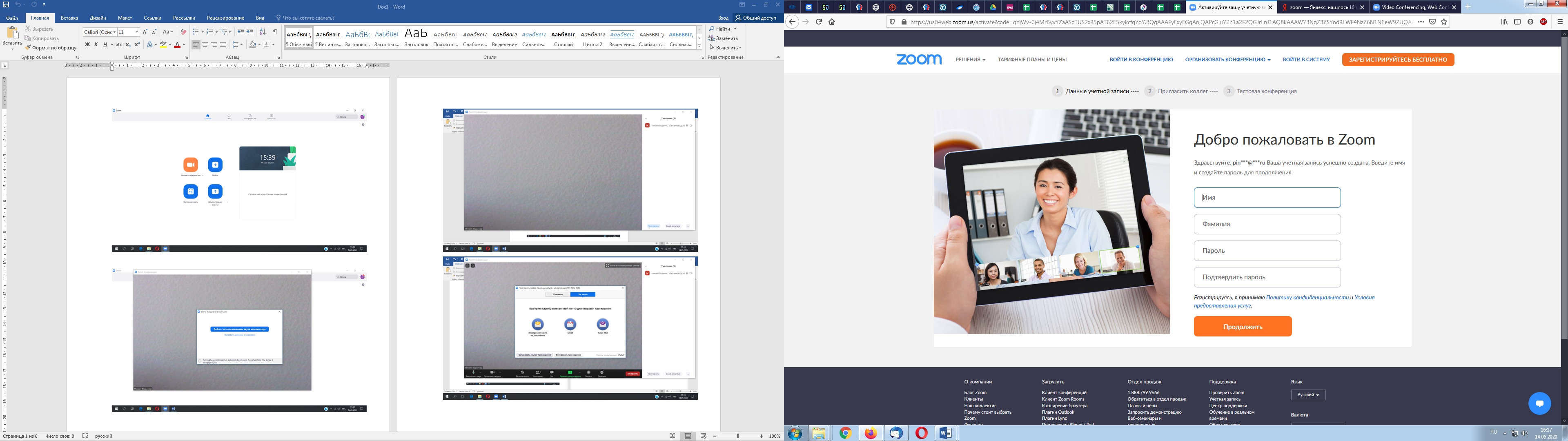 После установки экзаменатору-собеседнику необходимо создать видеоконференцию («Новая конференция»). Участник и эксперт ожидают ссылку на видеоконференцию.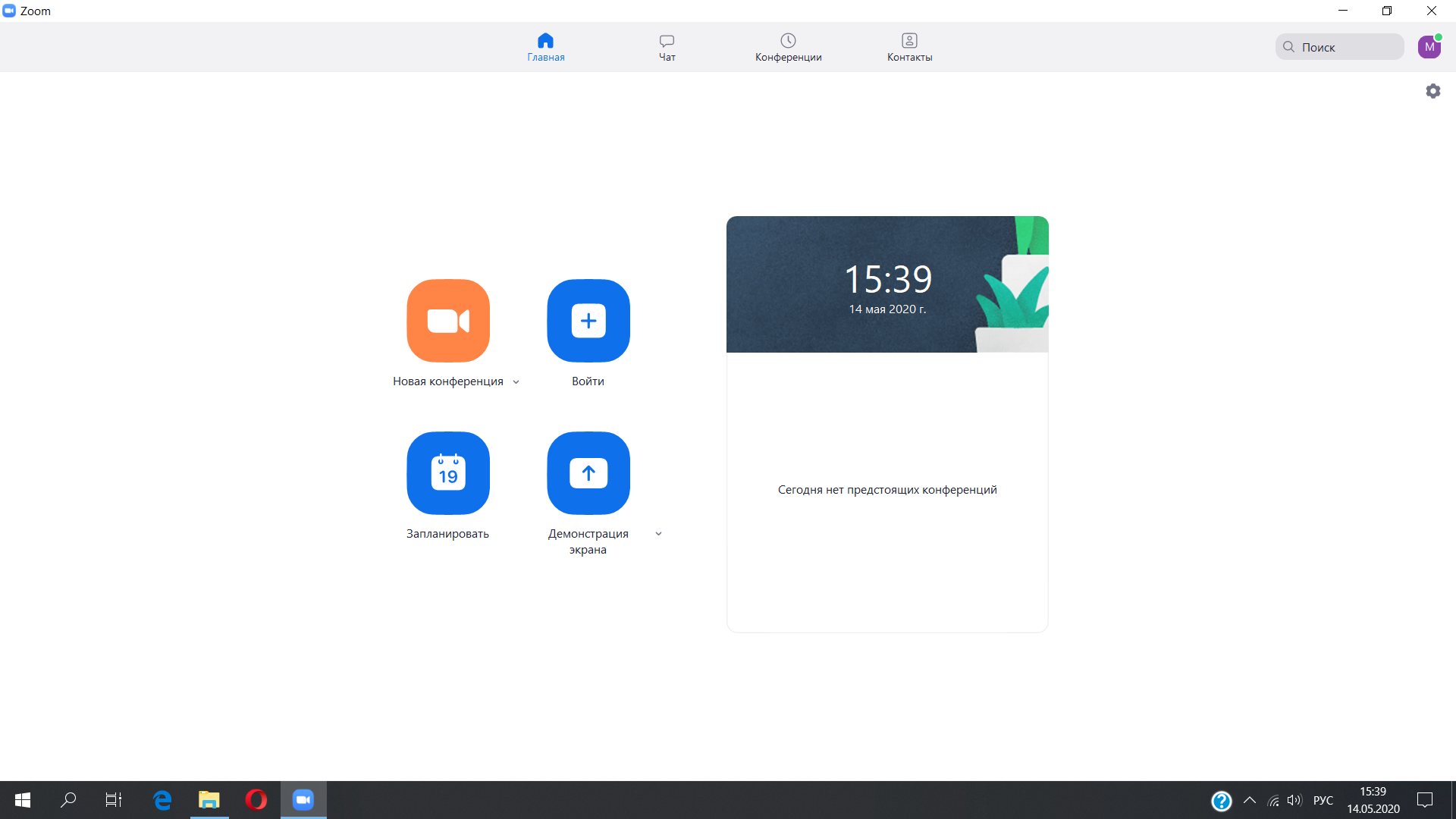 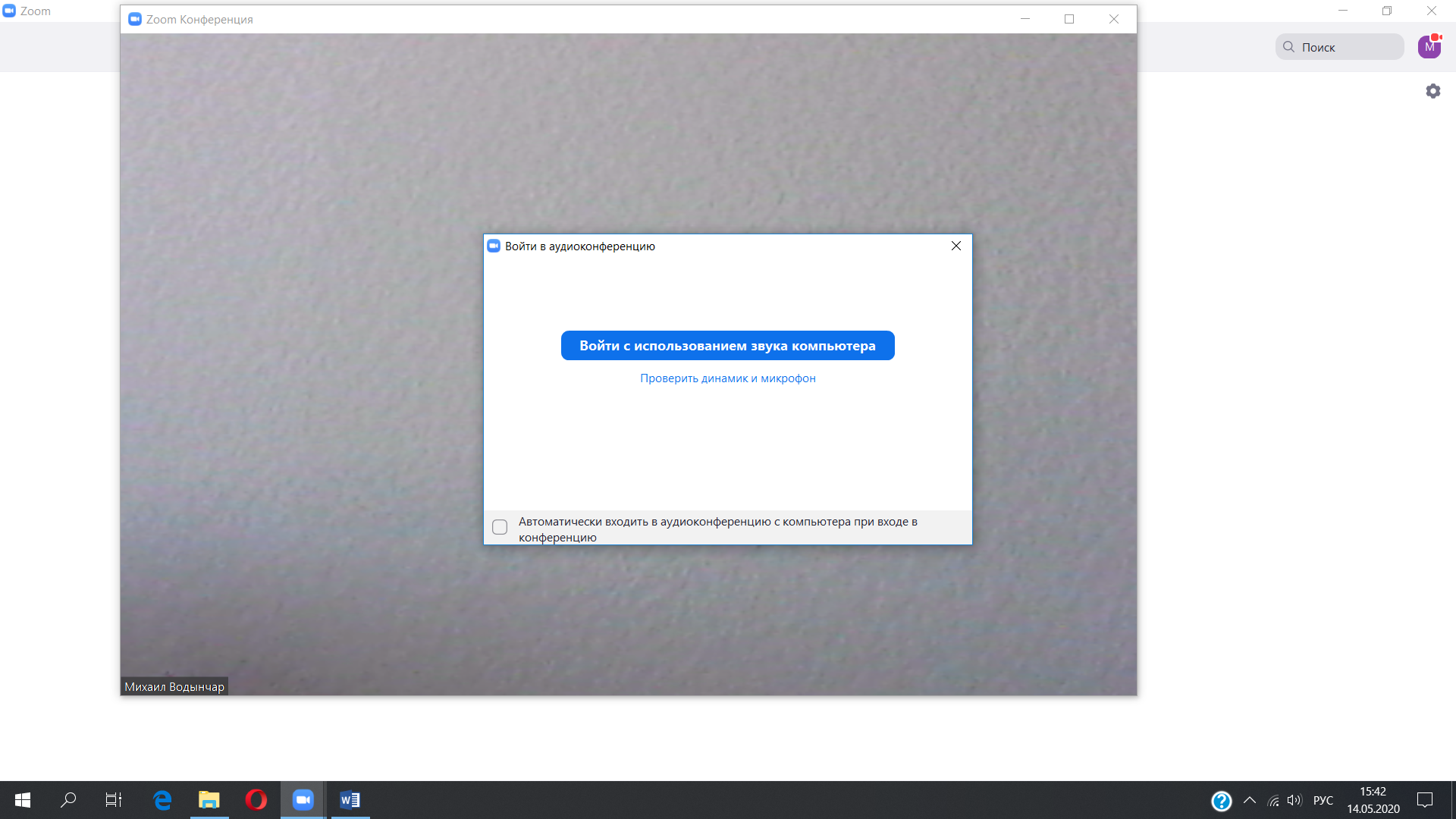 В нижнем углу экзаменатор-собеседник нажимает кнопку «Пригласить» 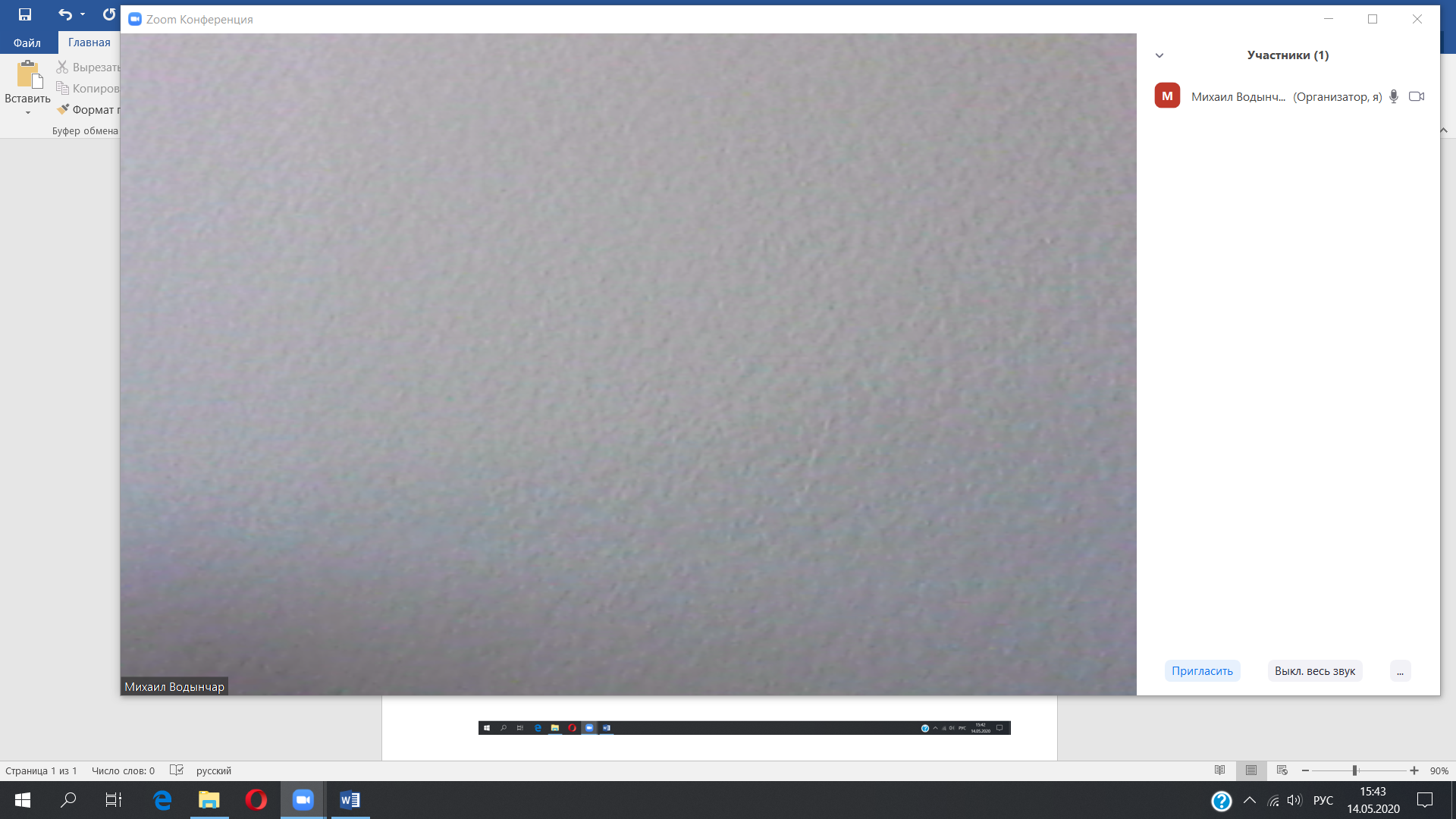 Выбрать вкладку «Эл. почта», в нижней части нажать на «Копировать ссылку приглашения» 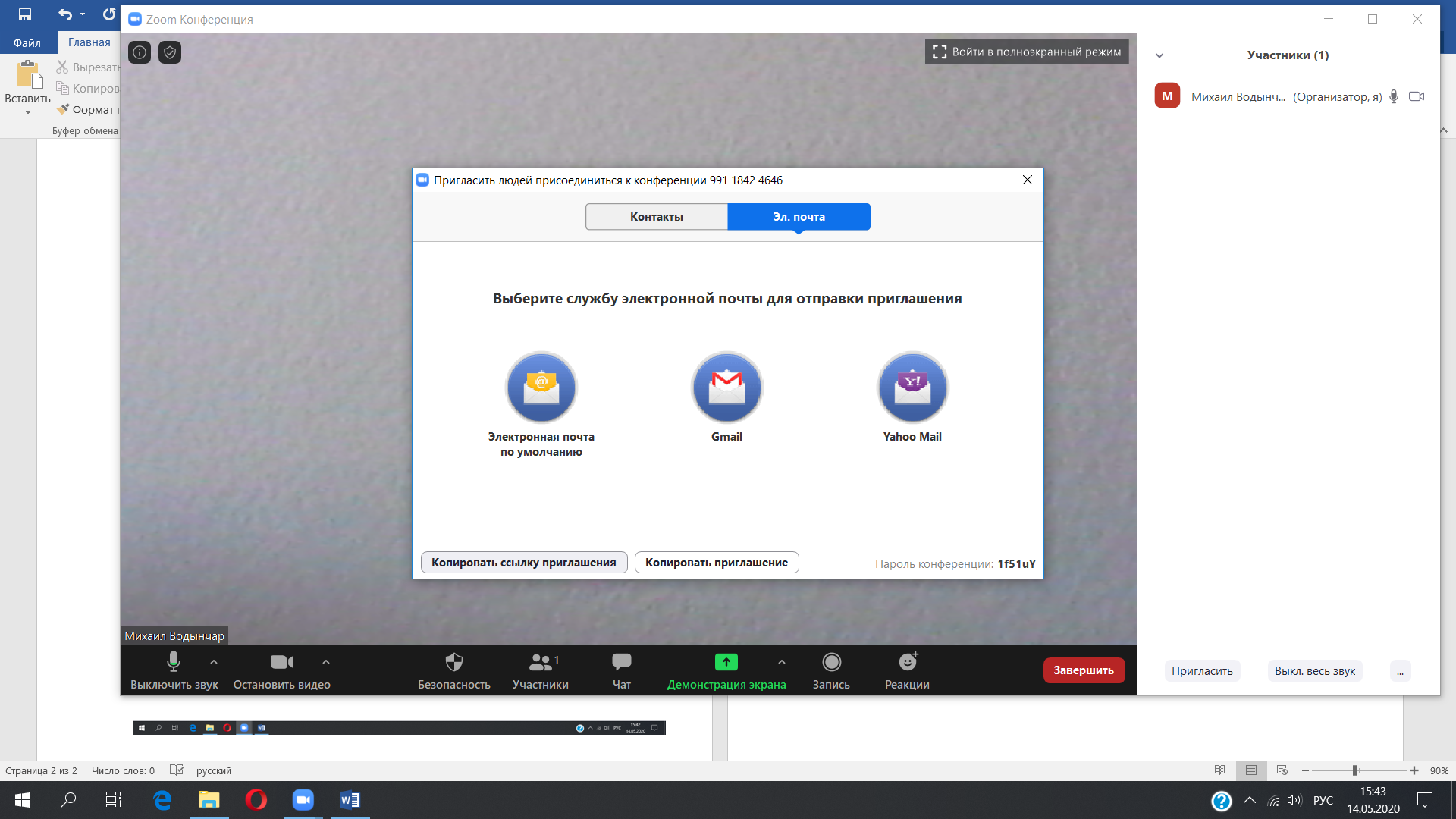 Экзаменатор – собеседник открывает свою электронную почту, создает новое сообщение. В текст сообщения (правой кнопкой мышки или комбинацией Ctrl+V) нажимает кнопку «Вставить». В текст письма вставляется ссылка (Например,https://zoom.us/j/99118424646?pwd=Z3dJNTR1RDVnR2VSSTFwNERkR0R2UT09). Письмо с данной ссылкой отправить на электронные адреса эксперта и участника.Участник и эксперт открывают ссылку, полученную в письме и заходят в конференцию. Экзаменатор-собеседник должен подтвердить вход участников (Нажать кнопку «Принять» напротив имени участника/эксперта)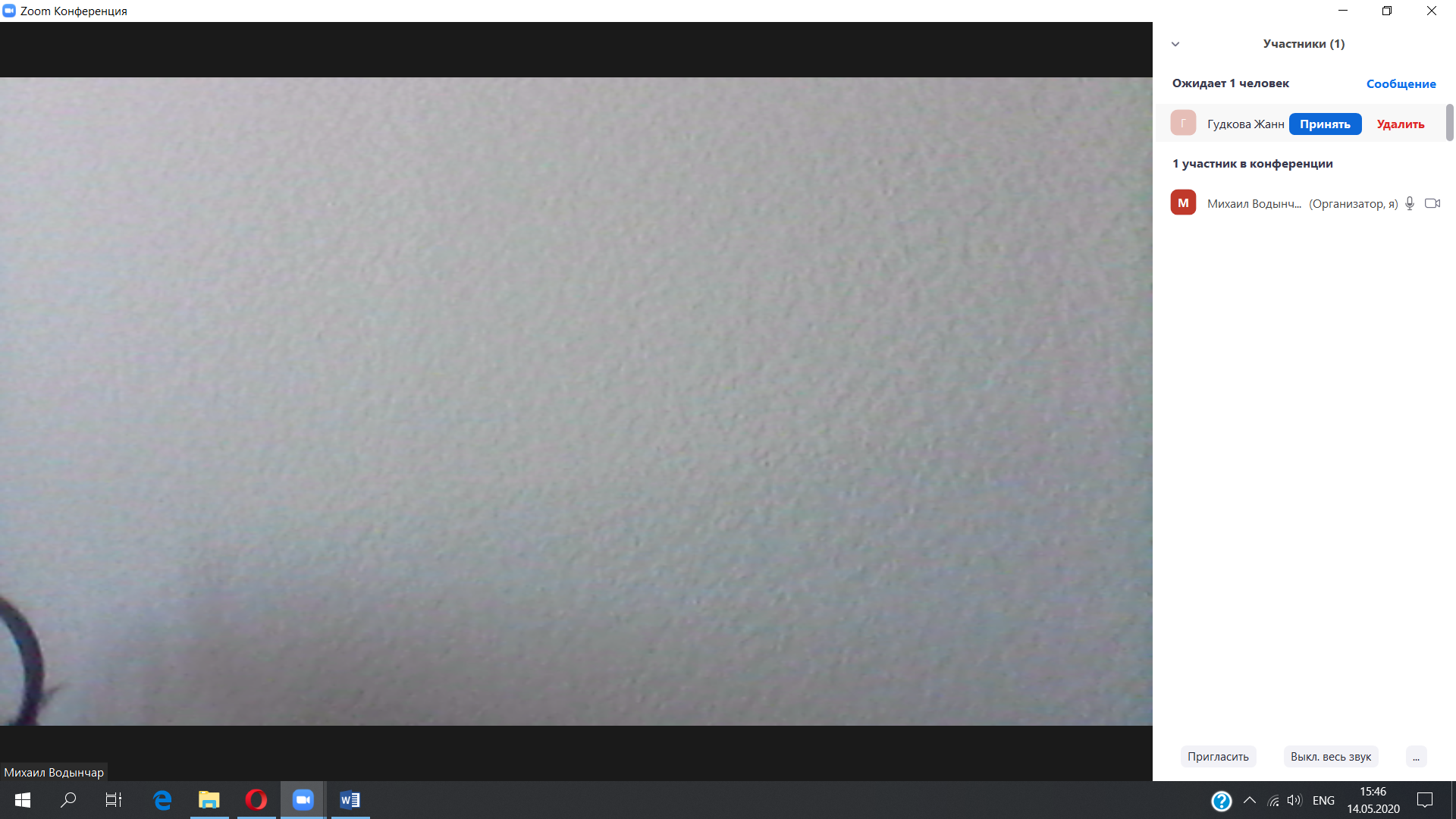 Для участника необходимо подключение и видео, и микрофона. Эксперт не включает видео, но должен включить звук, чтобы слышать участника и экзаменатора-собеседника.После того как все участники войдут в конференцию (экзаменатор-собеседник и участник видят друг друга и слышат, эксперт видит и слышит участника и экзаменатора-собеседника), экзаменатор-собеседник включает запись. В нижней части нажать кнопку «Запись». Предварительно необходимо зайти в настройки (в левой части экрана значок  , отобразить место для сохранения файла с записью видеоконференции (Рекомендовано выбрать Рабочий стол)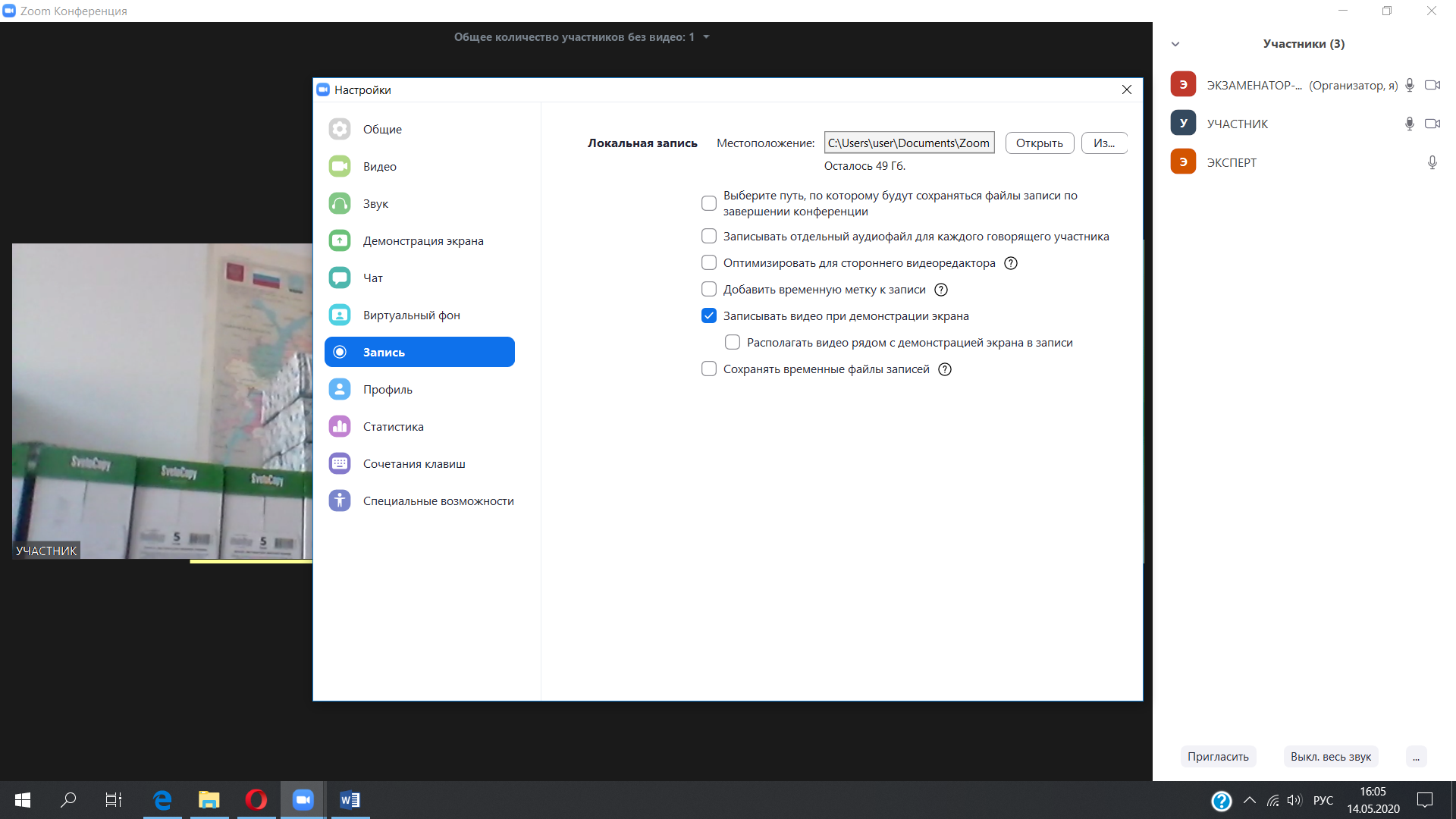 После приветствия участника экзаменатор-собеседник открывает КИМ на своем рабочем столе. Нажимает в нижней части кнопку «Демонстрация экрана» вкладка «Базовый», выбрать в нижней части изображение с КИМ и нажать в нижнем правом углу «Совместное использование». 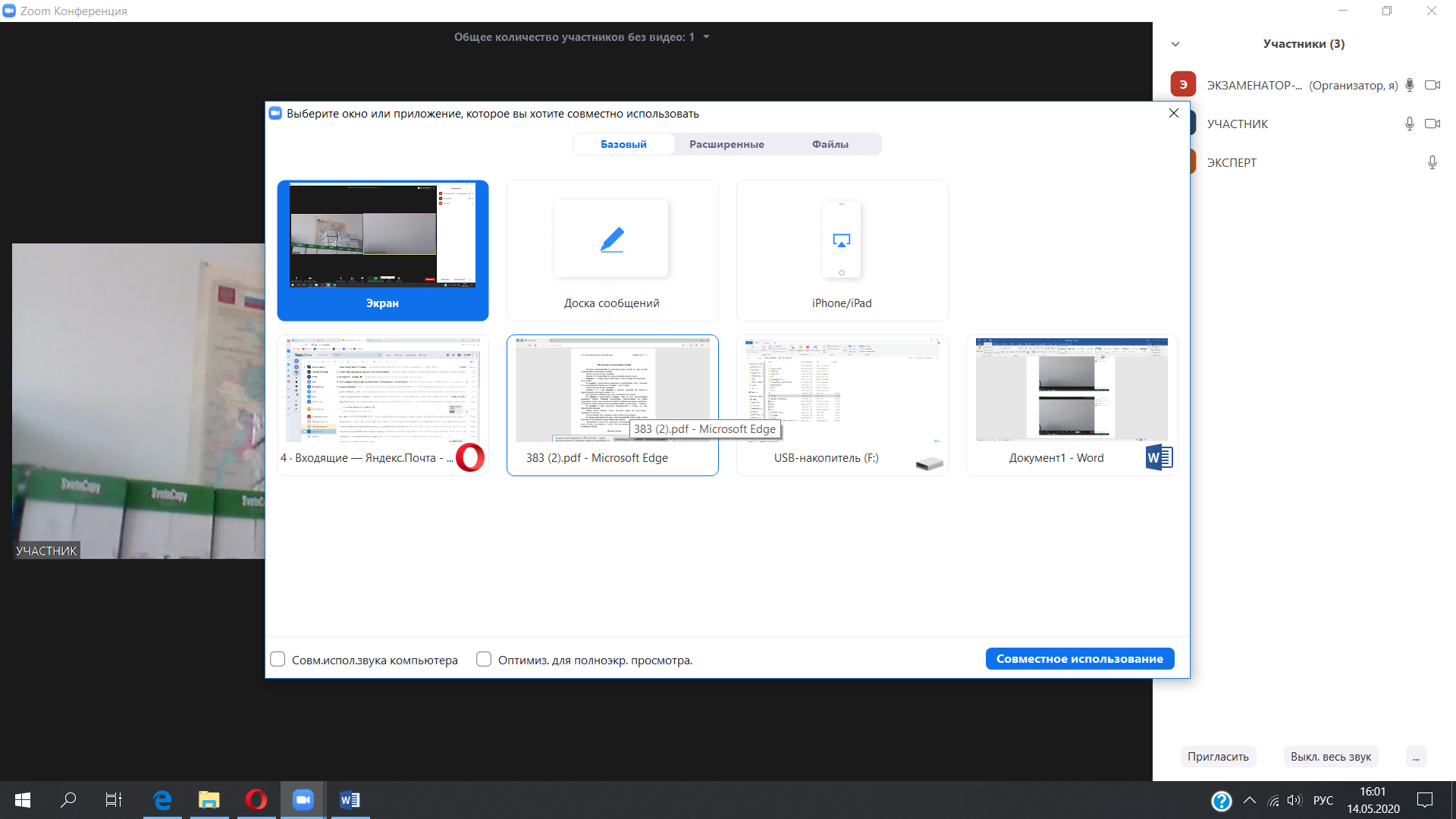 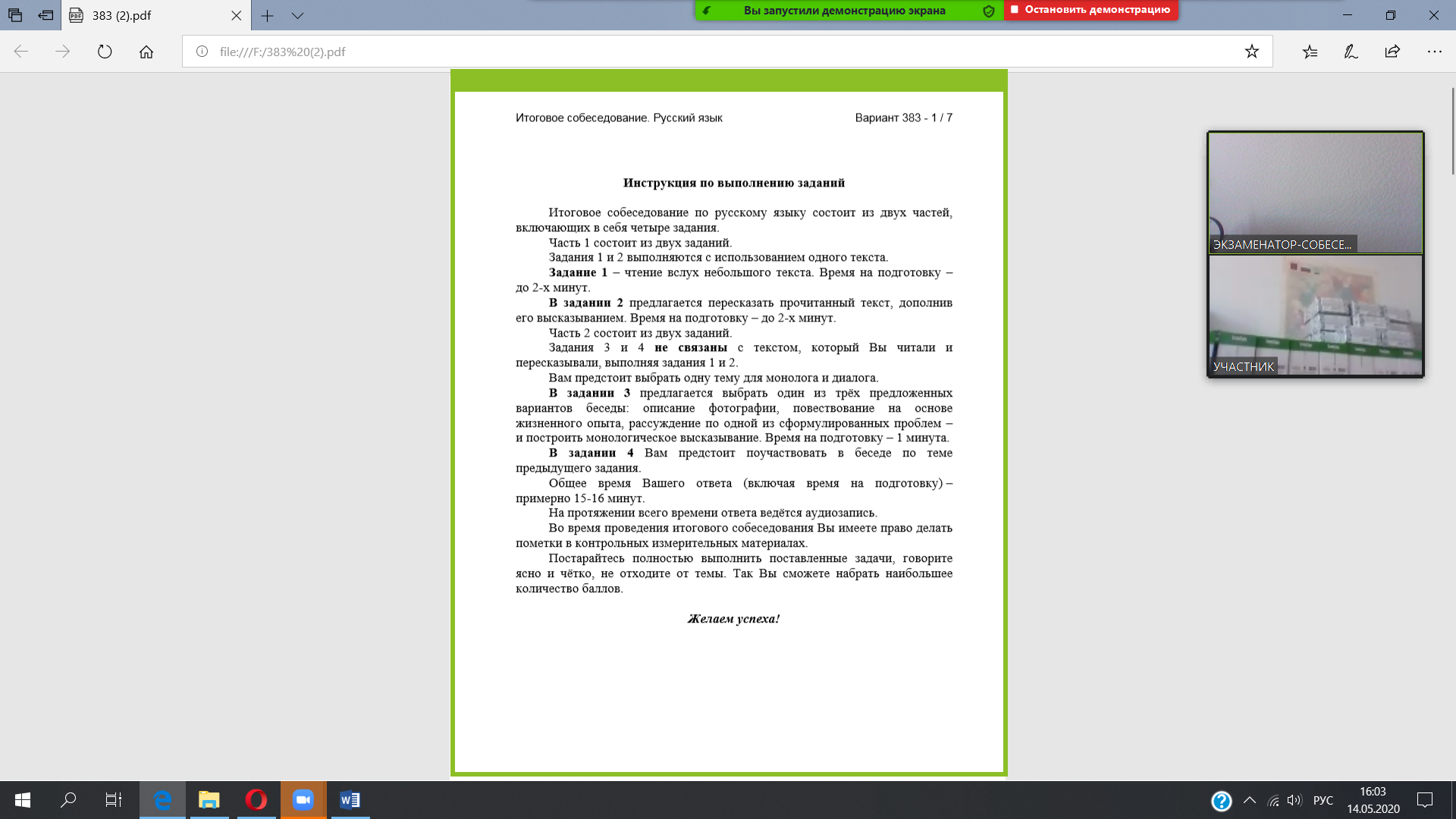 Собеседование проводится в соответствии с временными рамками, отображенными в Порядке проведения.После завершения собеседования экзаменатор-собеседник останавливает Запись (нажать «Остановить»), после этого нажимает «Завершить конференцию для всех».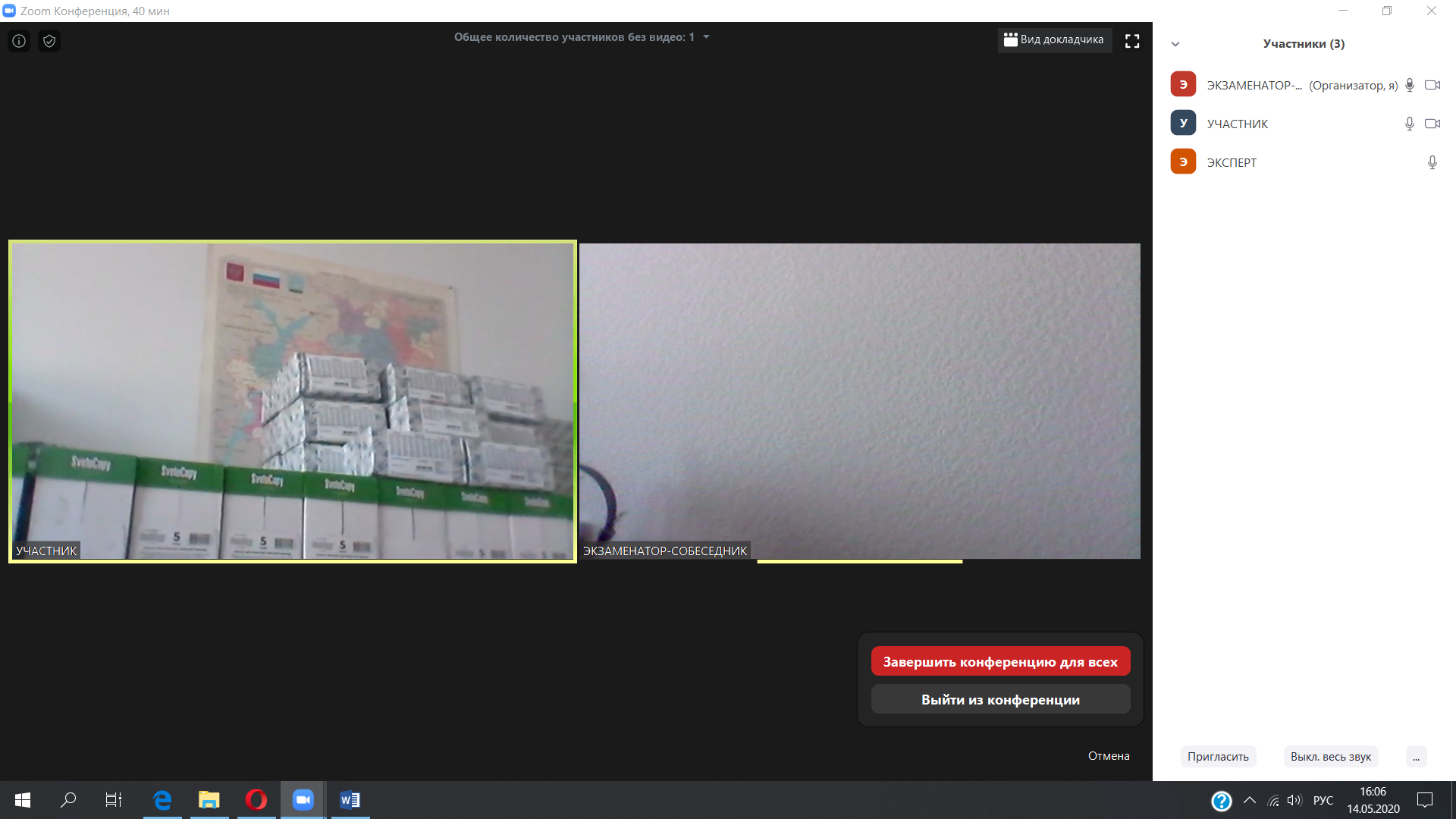  Файл с записью конференции сохранится в папке, расположение которой было указано ранее в настройках (папка с именем будет содержать в имени совещание Zoom)